 FACTURE  FACTURE  FACTURE 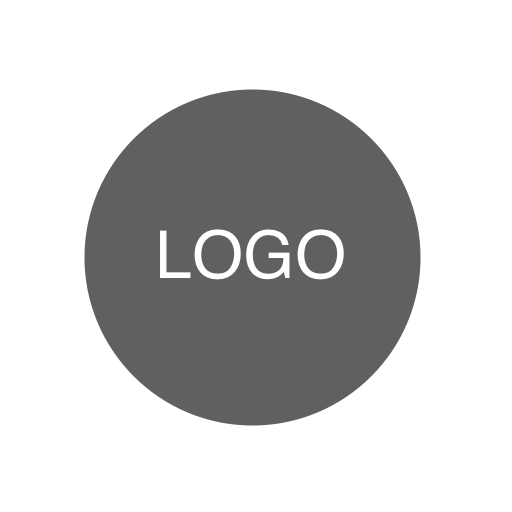 <Nom de votre entreprise><Nom de votre entreprise>DATE<123 Adresse municipale><123 Adresse municipale><Ville, État, code postal><Ville, État, code postal>N° DE FACTURE<Numéro de téléphone><Numéro de téléphone><Adresse e-mail><Adresse e-mail><Modalités de paiement (dû à réception, dû dans X jours)><Modalités de paiement (dû à réception, dû dans X jours)>FACTURERFACTURERDÉTAILS DU PROJETDÉTAILS DU PROJET<Nom de la personne-ressource><Nom de la personne-ressource><Nom du projet / Département><Nom du projet / Département><Nom de l'entreprise cliente><Nom de l'entreprise cliente><Description du projet><Description du projet><Description du projet><Adresse><Adresse><Adresse><Adresse><Adresse><Adresse><Téléphone><Téléphone><Téléphone><Téléphone><Téléphone><Téléphone><Courriel><Courriel>DATEDESCRIPTIONDESCRIPTIONDESCRIPTIONDESCRIPTIONHEURES0:000:000:000:000:000:000:000:000:000:00HEURES TOTALES0,00TAUX HORAIRE0,00 $RABAIS0,00 $TOTAL AVANT TAXE0,00 $TAUX D'IMPOSITION0,00 %TAXE TOTAL0,00 $Solde dû $-Termes et instructions<Ajouter les instructions de paiement ici, par exemple : banque, paypal...><Ajouter les instructions de paiement ici, par exemple : banque, paypal...><Ajouter les instructions de paiement ici, par exemple : banque, paypal...><Ajouter les instructions de paiement ici, par exemple : banque, paypal...><Ajouter les instructions de paiement ici, par exemple : banque, paypal...><Ajouter des conditions ici, par exemple : garantie, politique de retour...><Ajouter des conditions ici, par exemple : garantie, politique de retour...><Ajouter des conditions ici, par exemple : garantie, politique de retour...><Ajouter des conditions ici, par exemple : garantie, politique de retour...><Ajouter des conditions ici, par exemple : garantie, politique de retour...>